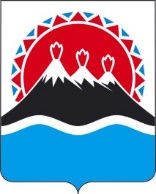 МИНИСТЕРСТВО ПО ЧРЕЗВЫЧАЙНЫМ СИТУАЦИЯМ КАМЧАТСКОГО КРАЯПРИКАЗг. Петропавловск-КамчатскийВ соответствии со статьей 18 Федерального закона от 21.12.1994 № 69-ФЗ 
«О пожарной безопасности», частью 7 статьи 83 Федерального закона 
от 22.07.2008 № 123-ФЗ «Технический регламент о требованиях пожарной безопасности», Законом Камчатского края от 19.12.2008 № 197 «О пожарной безопасности и противопожарной службе Камчатского края» ПРИКАЗЫВАЮ:Утвердить Порядок организации дублирования сигналов о возникновении пожара в подразделения пожарной охраны на территории Камчатского края (далее – Порядок) согласно приложению.Рекомендовать Главному управлению МЧС России по Камчатскому краю:1) принять меры по реализации Порядка;2) организовать прием дублирования сигналов о возникновении пожара в подведомственных подразделениях пожарной охраны в соответствии с частью 7 статьи 83 Федерального закона от 22.07.2008 № 123-ФЗ «Технический регламент о требованиях пожарной безопасности» на территории Камчатского края.3. Рекомендовать главам муниципальных образований в Камчатском крае обеспечить дублирование сигнала о возникновении пожара в подразделения пожарной охраны с объектов защиты муниципальной собственности классов функциональной пожарной опасности Ф 1.1, Ф 1.2, Ф 4.1, Ф 4.2 в соответствии с Порядком.4. Исполнительным органам Камчатского края обеспечить дублирование сигнала о возникновении пожара в подразделения пожарной охраны с подведомственных объектов защиты классов функциональной пожарной опасности Ф 1.1, Ф 1.2, Ф 4.1, Ф 4.2 в соответствии с Порядком.5. Камчатскому краевому государственному казенному учреждению «Центр обеспечения действий по гражданской обороне, чрезвычайным ситуациям и пожарной безопасности в Камчатском крае» принять участие в реализации Порядка.6. Рекомендовать организациям всех форм собственности и ведомственной принадлежности обеспечить дублирование сигнала о возникновении пожара в подразделения пожарной охраны с подведомственных объектов защиты классов функциональной пожарной опасности Ф 1.1, Ф 1.2, Ф 4.1, Ф 4.2 в соответствии с Порядком.7. Настоящий приказ вступает в силу после дня его официального опубликования.Порядок организации дублирования сигналов о возникновении пожара в подразделения пожарной охраны на территории Камчатского края1. Настоящий Порядок устанавливает механизм организации дублирования сигналов о возникновении пожара в подразделения пожарной охраны на территории Камчатского края в соответствии с частью 7 статьи 83 Федерального закона от 22.07.2008 № 123-ФЗ «Технический регламент о требованиях пожарной безопасности» (далее – дублирование сигналов).2. Для целей настоящего Порядка используются следующие понятия:1) передача сигнала – физическая реализация линий связи между приборами объектовыми оконечными, ретрансляторами и приборами оконечными системы передачи извещений о пожаре, которая может осуществляться проводными, радиоканальными, оптико-волоконными, комбинированными и иными линиями связи.2) канал связи – система технических средств и среда распространения сигналов для передачи данных (информации) от отправителя (источника) к получателю (приемнику) и наоборот.3) объект защиты – здания, предусмотренные частью 7 статьи 83 Федерального закона от 22.07.2008 № 123-ФЗ.3. Целью дублирования сигналов является обеспечение своевременного реагирования подразделений пожарной охраны на пожары, возникающие на объектах защиты.4. Сигналом о возникновении пожара является созданное и переданное по каналу связи сообщение о срабатывании на объекте защиты пожарной сигнализации.5. Дублирование сигнала осуществляется посредством передачи сигнала о возникновении пожара с прибора, установленного непосредственно на объекте защиты, на прибор, установленный в подразделении пожарной охраны (при этом указанные приборы должны быть совместимыми).6. Дублирование сигнала на объекте защиты производится в подразделения пожарной охраны, виды которой установлены статьей 4 Федерального закона от 21.12.1994 № 69-ФЗ «О пожарной безопасности», в автоматическом режиме с использованием системы передачи извещений о пожаре.7. Передача дублирующего сигнала осуществляется сертифицированным оборудованием:1) в режимах, определенных в технических требованиях (условиях) к указанному оборудованию;2) по каналам связи, установленным федеральным органом исполнительной власти в области связи.8. Прием дублирующего сигнала осуществляется на прибор 
приемно-контрольный пожарный, установленный в пунктах связи ближайших к объекту защиты подразделений пожарной охраны, указанных в пункте 6 настоящего Порядка.9. В случае непринятия пунктом связи подразделения пожарной охраны дублирующего сигнала должна быть обеспечена в обязательном порядке его ретрансляция в автоматическом режиме на центральный пункт связи 
пожарно-спасательного гарнизона.[Дата регистрации]№[Номер документа]Об утверждении Порядка организации дублирования сигналов о возникновении пожарав подразделения пожарной охраныМинистр[горизонтальный штамп подписи 1]С.В. ЛебедевПриложение к приказу Министерствапо чрезвычайным ситуациям Камчатского краяот [Дата регистрации] № [Номер документа]					